Publicado en Lugo el 19/04/2018 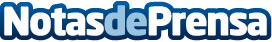 The Organic Coffee de Cafés Candelas, mejor Blend de EspañaEl café ecológico de Cafés Candelas gana el I Premio al Mejor Blend del Campeonato Barista Fórum Café. El reconocimiento distingue a The Organic Coffee como el café que "mejor responde a las exigencias de paladares expertos y consumidores"
Datos de contacto:Lui CostasNota de prensa publicada en: https://www.notasdeprensa.es/the-organic-coffee-de-cafes-candelas-mejor Categorias: Nacional Nutrición Gastronomía Cataluña Galicia Restauración Consumo Premios http://www.notasdeprensa.es